Весенние каникулы 2019:«Москва. Любителям гуманитарных наук 1. Живые уроки»(4 дня/3 ночи)Даты туров в Москве: 23.03-26.03; 24.03-27.03; 25.03-28.03; 26.03-29.03; 27.03-30.0301.05-04.05; 02.05-05.05; 03.05-06.05; 04.05-07.05.*Туроператор оставляет за собой право изменять порядок проведения экскурсий, а также на замену экскурсий на равноценные.СТОИМОСТЬ, руб./чел.:В стоимость тура входит: Ж/д проезд Екатеринбург – Москва – Екатеринбург, размещение в отеле 3*, завтраки (по числу ночей), 4 обеда, 3 ужина, экскурсии по программе тура, транспортное обслуживание в 1-й день – 8 часов, в 3-й день – 4 часа, в 4-й день – 8 часов, сопровождение группы.Конт. тел.: (343) 328-30-16, 377-77-26, 8-912-66-23-774 (И)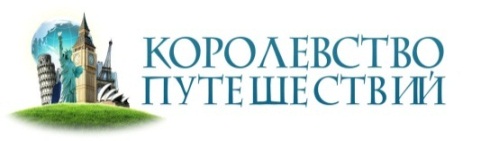 ООО «Королевство путешествий»620014, г. Екатеринбург, ул. Хомякова, д.2, оф.111Тел./факс: (343) 328-30-16 / 377-77-26www.kingtur.ru E-mail: mvt@kingtur.ru1 деньОтправление из Екатеринбурга. Ориентировочное время в пути 27-30 часов.Встреча группы с гидом на вокзале. Отправление на автобусе.Автобусная обзорная экскурсия «Разнообразие столицы». Район ВДНХ это одна из самых зелёных зон Москвы, соседствующая с уникальными историческими памятниками и архитектурными ансамблями. Тут соседствуют старый акведук и современная монорельсовая дорога, дворец Шереметьева и наш телевизионный дворец ТЦ Останкино. Гигантские оранжереи и чудесные цветники открывает нам Ботанический сад. Монумент Рабочий и колхозница перекликается с памятником Шарлю Де Голлю у гостиницы Космос. Прогулка по Выставке достижений народного хозяйства — крупнейший экспозиционный, музейный и парковый комплекс в мире, одно из самых популярных общественных пространств столицы России. Ежегодно ее посещают порядка 25 млн гостей. ВВЦ – это уникальный объект ландшафтного дизайна, памятник садово-паркового искусства. Прогулка по территории познакомит нас с историческими павильонами, каждый из которых уникальное архитектурное чудо. Полюбуемся великолепными фонтанами. Экскурсия в Комплекс «Россия-моя история» (одна из экспозиций).Исторический комплекс создан на основе мультимедийных экспозиций: «Рюриковичи», «Романовы», «ХХ век. 1914–1945 гг. От великих потрясений к Великой Победе», «ХХ век. 1945–2000 гг.». В экспозициях используются современные технологии музейного показа, в том числе голограммы, интерактивные сенсорные экраны, проекционный купол, видео панели с трехмерными историческими реконструкциями.
Эффект информационного погружения усиливается с помощью профессиональных звуковых и световых систем. ИЛИЭкскурсия в Музей Кино. В музее с помощью уникальных экспозиций и волшебного мира кино можно окунуться в разные исторические эпохи, побывать в разных странах, перелистать страницы литературных произведений. Одна из экспозиций музея – «Лабиринт истории» рассказывает о главных этапах российского кинематографа. Интерактивная выставка-путешествие «Куклы 2.0» В экспозицию выставки вошли более 230 ранее не экспонировавшихся в таком масштабе и специально отреставрированных к выставке игровых кукол и декораций из собрания Музея кино. Уникальное авторское решение и дизайн экспозиции, представляющей собой два острова – Ночь и День, и построенный на них город, в котором живут куклы, позволяет авторам выставки погрузить зрителей в жизнь кукольного города,Обед. Трансфер в отель с путевой информацией. Размещение.За дополнительную плату по предварительному заказу Интерактивная экскурсия по Измайловскому Кремлю «Ремесленная слобода»Прогулка по Кремлю – словно экскурс в историческое прошлое России и Москвы: завораживающие своим величием сооружения, в точности, повторяющие архитектуру зданий времен допетровской эпохи, шумные и яркие торговые ярмарочные ряды Вернисажа, мастерские современных народных ремесленников «Русского подворья», целая галерея музеев, экспонаты которых восхищают и удивляют.Ужин.Ночь в отеле.2 деньЗавтрак.Встреча с гидом в холле отеля. Отправление на общественном транспорте.Экскурсия в Государственную Думу Российской Федерации.Пешеходная Обзорная экскурсия «Сердце Родины». Каждый приезжающий в Москву обязательно должен побывать у стен легендарного Кремля. Наш маршрут проходит по Красной площади до Нулевого километра, Охотному ряду, Манежной площади. Обзорная информация по истории и архитектуре Кремля. Смотрим Храм Христа Спасителя, дом Пашкова, первый Московский Университет, Театральная площадь, ГУМ, Никольская улица ну и знаменитый парк «Зарядье». Прогулка по природно-ландшафтному парку «Зарядье» - это крупнейшая парковая зона в самом центре Москвы площадью 10,2 га. Основная идея парка - это «ландшафтный урбанизм»: четыре природные зоны с собственным микроклиматом (лес, северный ландшафт, степь и луга), сотни тысяч растений и умные технологии. Один из лучших видов на Кремль открывается со смотровой площадки «парящего» моста, который нависает над Москвой-рекой без опор. Вылет моста составляет 70 метров, а его высота над гладью воды – 13 метров.Обед.Экскурсия по территории Кремля. Кремль – это символ российской государственности, один из крупнейших архитектурных ансамблей мира, богатейшая сокровищница исторических реликвий, памятников архитектуры и искусства. Внешний осмотр дворцового ансамбля, соборов, Царь-пушки, Царь-колокола. Экскурсия «Подземные дворцы - шедевры Московского метро» - необычная прогулка по подземному городу, рассказ об истории метро, его технической уникальности. Многие станции представляют собой настоящие дворцы с мраморными колоннами, скульптурами, мозаиками, витражами, интересным световым оформлением.  Московский метрополитен «в деталях». Экскурсия в Центр профориентации Московского метрополитена — это уникальное экспозиционно-выставочное пространство, наполненное историческими предметами, собраниями документов и фотографий — ровесниками эпохи, рассказывающими о крупнейшем транспортном предприятии Москвы, архитектурном шедевре, монументе героического подвига строителей и первопроходцев подземных пространств столицы.Возвращение в отель на метро. Ужин.Ночь в отеле.3 деньЗавтрак.Встреча с гидом в холле отеля. Отправление на автобусе.Автобусная обзорная экскурсия «Литературные герои и литераторы на улицах Москвы». Знакомство с богатой и многообразной литературной жизнью Москвы XIX - начала XX столетий и духом литературных салонов той эпохи, связанных с именами Пушкина, Лермонтова, Гоголя, Толстого, Чехова, Булгакова. Знаменитое Бульварное кольцо, которое еще называют "зеленым поясом Москвы", появилось на месте снесенных стен Белого города. Именно на бульварном кольце мы встретим множество памятников наших прославленных писателей и поэтов: Гоголь, Есенин, Шолохов, Пушкин, Грибоедов.Обед. Пешеходная часть.Экскурсия в Музей Пограничных войск ФСБ. Экспозиция музея последовательно и наглядно отображает историю пограничной охраны, развития и совершенствования пограничных войск и пограничной службы. В ней представлены все наиболее значимые события, происходившие на границе, ее герои и подвиги.ИЛИ Экскурсия в один из литературных музеев (Толстого, Пушкина, Гоголя, Достоевского, Тургенева).Ужин.Возвращение в отель. Ночь в отеле.4 деньЗавтрак.Освобождение номеров. Отправление на автобусе с вещами.Автобусная обзорная экскурсия «Лик современного города». Москва воплотила в себе лучшее черты мировых столиц, ее облик вполне гармонично сочетает историю и современность. Мы проедем по главным московским площадям. Полюбуемся московскими высотками. Посетим смотровую площадку на Воробьевых горах у стен МГУ, полюбовавшись видом Москвы, современным храмом Лужников и старинным белым камнем Новодевичьего монастыря. Величественная громада Москва-Сити, причудливость Моста Багратион, торжественность Поклонной горы.Пешеходная экскурсия «Знакомство с Парком Победы на Поклонной горе» - одним из крупнейших в России и в мире мемориальных комплексов. Комплекс занимает 135 гектаров, на которых расположены Центральный музей Великой Отечественной войны, три храма и монумент Победы. На площади Победы находится обелиск высотой 141,8 метра – по количеству дней войны (1418). Рядом с музеем расположена выставка военной техники. Также в комплекс мемориала включены скульптурные композиции. Интерактивная программа в Музей Победы «Мы победили!». В доступной игровой форме школьники познакомятся с основными событиями Великой Отечественной войны, ее полководцами и героями, выполнят команды, разгадают секретный шифр. В завершение экскурсии каждый получит памятную награду.Обед. Трансфер на вокзал с путевой информациейКоличество человек31+344+4Стоимость на 1 человека1536514480